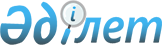 О признании утратившими силу некоторых приказов Министра финансов Республики КазахстанПриказ Председателя Агентства Республики Казахстан по финансовому мониторингу от 10 июня 2021 года № 3. Зарегистрирован в Министерстве юстиции Республики Казахстан 14 июня 2021 года № 23025
      В соответствии с пунктом 2 статьи 27 Закона Республики Казахстан "О правовых актах", ПРИКАЗЫВАЮ:
      1. Признать утратившими силу следующие приказы Министра финансов Республики Казахстан:
      1) приказ Министра финансов Республики Казахстан от 10 октября 2014 года № 430 "Об утверждении Положения о Комитете по финансовому мониторингу Министерства финансов Республики Казахстан" (зарегистрирован в Реестре государственной регистрации нормативных правовых актов Республики Казахстан под № 9846);
      2) приказ Министра финансов Республики Казахстан от 20 ноября 2015 года № 581 "О внесении изменений в приказ Министра финансов Республики Казахстан от 10 октября 2014 года № 430 "Об утверждении Положения о Комитете по финансовому мониторингу Министерства финансов Республики Казахстан" (зарегистрирован в Реестре государственной регистрации нормативных правовых актов Республики Казахстан под № 12465).
      2. Департаменту правового обеспечения Агентства Республики Казахстан по финансовому мониторингу в установленном законодательством порядке обеспечить:
      1) государственную регистрацию настоящего приказа в Министерстве юстиции Республики Казахстан;
      2) размещение настоящего приказа на интернет-ресурсе Агентства Республики Казахстан по финансовому мониторингу после его официального опубликования.
      3. Настоящий приказ вводится в действие по истечении десяти календарных дней после дня его первого официального опубликования.
					© 2012. РГП на ПХВ «Институт законодательства и правовой информации Республики Казахстан» Министерства юстиции Республики Казахстан
				
      Председатель Агентства 
 Республики Казахстан по финансовому мониторингу 

Ж. Элиманов
